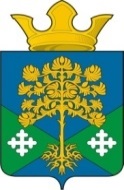 Российская ФедерацияСвердловская областьКамышловский муниципальный районМуниципальное образование «Восточное сельское поселение»ДУМА МУНИЦИПАЛЬНОГО ОБРАЗОВАНИЯ«ВОСТОЧНОЕ СЕЛЬСКОЕ ПОСЕЛЕНИЕ»(четвертый созыв) РЕШЕНИЕ10.12.2019 г.                                                                                                           № 60  п. Восточный                                                                      О  порядке декларирования доходов депутатов представительного органа муниципального образования «Восточное сельское поселение»  осуществляющих полномочия на непостоянной основе   В  соответствии с положениями  установленными Федеральным законом от 25.12.2008 № 273  «О противодействии коррупции», Федеральным законом от 06.10.2003 № 131 «Об общих принципах организации местного самоуправления в Российской Федерации», Законом Свердловской области от 20.02.2009 № 2-ОЗ «О противодействии коррупции в Свердловской области», руководствуясь статьей 22 Устава поселения, Дума  муниципального образования  «Восточное сельское поселение»  РЕШИЛА:     1. Утвердить Порядок декларирования доходов депутатов представительного органа муниципального образования «Восточное сельское поселение»  осуществляющих полномочия на непостоянной основе.  2. Настоящее решение вступает в силу с момента его подписания. 3. Опубликовать настоящее решение в муниципальном вестнике  газеты Камышловские известия и разместить на сайте Думы МО «Восточное сельское поселение»     4. Контроль за исполнением настоящего решения возложить на председателя Думы поселения.   Председатель Думы МО                                                        Глава МО«Восточное сельское поселение»                      «Восточное сельское поселение»                                                                                         А.Л. Макаридин                                                          Н.С.ЖурскийУтвержденРешением Думы МО «Восточное сельское поселение»от 20.12.2019 № 60П О Р Я Д О Кдекларирования доходов депутатов представительного органа муниципального образования «Восточное сельское поселение»  осуществляющих полномочия на непостоянной основе 1. Депутат, член выборного органа местного самоуправления, выборное должностное лицо местного самоуправления должны соблюдать ограничения, запреты, исполнять обязанности, которые установлены Федеральным законом от 25 декабря 2008 года N 273-ФЗ "О противодействии коррупции" и другими федеральными законами. Полномочия депутата, члена выборного органа местного самоуправления, выборного должностного лица местного самоуправления прекращаются досрочно в случае несоблюдения ограничений, запретов, неисполнения обязанностей, установленных Федеральным законом от 25 декабря 2008 года N 273-ФЗ "О противодействии коррупции", Федеральным законом от 3 декабря 2012 года N 230-ФЗ "О контроле за соответствием расходов лиц, замещающих государственные должности, и иных лиц их доходам", Федеральным законом от 7 мая 2013 года N 79-ФЗ "О запрете отдельным категориям лиц открывать и иметь счета (вклады), хранить наличные денежные средства и ценности в иностранных банках, расположенных за пределами территории Российской Федерации, владеть и (или) пользоваться иностранными финансовыми инструментами", если иное не предусмотрено  федеральными законами.  2. Депутат, замещающий муниципальную должность в представительном органе муниципального образования «Восточное сельское поселение», расположенного на территории Свердловской области, в соответствии с федеральным законом обязан представлять:   1) сведения о своих доходах, об имуществе и обязательствах имущественного характера, а также сведения о доходах, об имуществе и обязательствах имущественного характера своих супруги (супруга) и несовершеннолетних детей;  2) сведения о своих расходах, а также о расходах своих супруги (супруга) и несовершеннолетних детей по каждой сделке по приобретению земельного участка, другого объекта недвижимости, транспортного средства, ценных бумаг, акций (долей участия, паев в уставных (складочных) капиталах организаций), совершенной им, его супругой (супругом) и (или) несовершеннолетними детьми в течение календарного года, предшествующего году представления сведений (далее - отчетный период), если общая сумма таких сделок превышает общий доход лица, указанного в абзаце первом настоящего пункта, и его супруги (супруга) за три последних года, предшествующих отчетному периоду, и об источниках получения средств, за счет которых совершены эти сделки; 3) депутатам, замещающим муниципальные должности депутата представительного органа муниципального образования «Восточное сельское поселение» и осуществляющих свои полномочия на непостоянной основе - в течении четырех месяцев со дня избрания депутатом, передачи им  вакантного депутатского мандата, или прекращения ими исполнения полномочий на постоянной основе; 4) депутатам, замещающим муниципальные должности депутата представительного органа муниципального образования «Восточное сельское поселение» и осуществляющих свои полномочия на непостоянной основе представлять сведения, указанные в подпункте 1 пункта 2 за отчетный период в случае совершения в течении отчетного периода сделок,  указанных в подпункте 2 пункта 2. В случае, если в течение отчетного периода сделки не совершались, депутат сообщает об этом Губернатору Свердловской области в порядке, установленном Законом Свердловской области.   3. К депутату, члену выборного органа местного самоуправления, выборному должностному лицу местного самоуправления, представившим недостоверные или неполные сведения о своих доходах, расходах, об имуществе и обязательствах имущественного характера, а также сведения о доходах, расходах, об имуществе и обязательствах имущественного характера своих супруги (супруга) и несовершеннолетних детей, если искажение этих сведений является несущественным, могут быть применены следующие меры ответственности:   1) предупреждение;   2) освобождение депутата, члена выборного органа местного самоуправления от должности в представительном органе муниципального образования, выборном органе местного самоуправления с лишением права занимать должности в представительном органе муниципального образования, выборном органе местного самоуправления до прекращения срока его полномочий;  3) освобождение от осуществления полномочий на постоянной основе с лишением права осуществлять полномочия на постоянной основе до прекращения срока его полномочий;  4) запрет занимать должности в представительном органе муниципального образования, выборном органе местного самоуправления до прекращения срока его полномочий;   5) запрет исполнять полномочия на постоянной основе до прекращения срока его полномочий.     Порядок принятия решения о применении к депутату, члену выборного органа местного самоуправления, выборному должностному лицу местного самоуправления мер ответственности, указанных в пункте 3, определяется муниципальным правовым актом в соответствии с законом субъекта Российской Федерации.